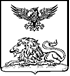 РОВЕНЬСКАЯ ТЕРРИТОРИАЛЬНАЯ ИЗБИРАТЕЛЬНАЯ КОМИССИЯ ПОСТАНОВЛЕНИЕп. РовенькиВ соответствии с постановлением Центральной избирательной комиссии Российской Федерации от 5 декабря 2012 года № 152/1137-6 «О порядке формирования резерва составов участковых комиссий и назначения нового члена участковой комиссии из резерва составов участковых комиссий», постановлением Ровеньской территориальной избирательной комиссии   от 14 декабря 2023  года  №  37/249-1  «О дополнительном  зачисления в резерв составов участковых избирательных комиссий Ровеньского района срока полномочий 2023-2028 г.г.»,   Ровеньская территориальная избирательная комиссия постановляет: 1.Назначить членами  участковых избирательных комиссий избирательных участков № 899,900,901,926  срока полномочий 2023-2028 годов с правом решающего голоса согласно прилагаемому списку.(приложение1).2. Направить настоящее постановление в Избирательную комиссию Белгородской области.3. Разместить настоящее постановление в информационно - телекоммуникационной сети «Интернет»:- на странице Ровеньской территориальной избирательной комиссии на официальном сайте Избирательной комиссии Белгородской области;- на сайте администрации Ровеньского района в разделе Ровеньская территориальная избирательная комиссия.4. Контроль за выполнением настоящего постановления возложить на председателя Ровеньской территориальной избирательной комиссии Макарову Е.В.              Председатель  Ровеньской территориальной  избирательной комиссии                                                                             Е.В. Макарова        Секретарь  Ровеньской территориальной  избирательной комиссии                                                                                 А.В. ЕвтуховаПриложение 1к постановлению Ровеньской территориальной избирательной комиссии  от 29 января 2024 года № 41/273-1от  29 января  2024 года № 41/273-1       О назначении членов участковых избирательных комиссий избирательных участков  Ровеньского района с правом решающего голоса№ п/пНомер участкаФамилия Имя ОтчествоВид субъекта выдвиженияНаименование субъекта выдвижения1№900 Ковалев Дмитрий Евгеньевичполитическая партияРовеньское местное отделение Всероссийской  политической партии "ЕДИНАЯ РОССИЯ"2№900Рыбцев Андрей Леонидович Собрание избирателей по месту  жительстваСобрание избирателей село Нижняя Серебрянка  ул. Сосновая3№899Шаповалова Неля Александровна Собрание избирателей по месту  жительстваСобрание избирателей село Верхняя Серебрянка  ул. Меловая4№899Удодова Алена Ивановна Собрание избирателей по месту работы Собрание избирателей по месту работы  МБУК «Центральная библиотека Ровеньского района» Верхнесеребрянская библиотека филиал5№901Волощенко Любовь Федоровна Собрание избирателей по месту жительстваСобрание избирателей село Лозная, ул. Мира6№926Литвинова Юлия Васильевна Собрание избирателей по месту жительстваСобрание избирателей село Свистовка ул. Центральная7№899Злобина Людмила Владимировна политическая партияРовеньское местное отделение Всероссийской  политической партии "ЕДИНАЯ РОССИЯ"8№901 Ковалева  Елена Владимировна Собрание избирателей по месту работыМБДОУ «Лознянский детский сад»